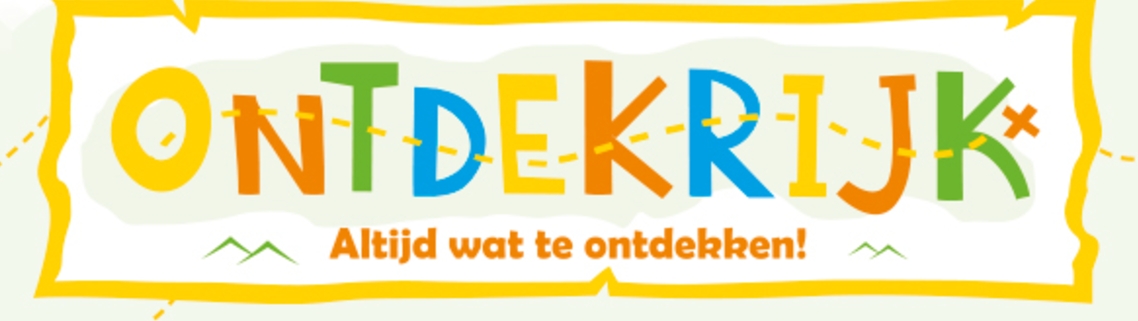 Medezeggenschapsraad Kindcentrum OntdekrijkDonderdag 7 januari 2021Start 14.00Aanwezig: Eric, Fausta, Hogla, Rutger, Daniëlla, Anouscka, LindaOpening Notulen vorige vergadering vastgesteld.Vanuit de directie: Bespreking inspectiebezoek komt zodra het definitief is. Het conceptverslag wordt gedeeld door de directie.Status personele bezetting Ontdekrijk.  GMR : Geen punten. Aanstaande woensdag GMR-vergadering.- Morgen gesprek met de inspectie op het stafbureau.- Vraag aan bestuurder over OA structureel voor de klas.- I.p.v. proefles een dag mee laten draaien.- Werkdrukgelden wanneer een school in de min staat.- Inzet en beoordeling interim-directeuren.Met directieInstemming kledingprotocol. Dit is nog niet in orde. Komt terug op de volgende vergadering.Instemming schoolplan is gegeven. Voorzitter en lid van de personeelsgeleding tekenen de laatste bladzijde. Daarna gaat dit stuk naar het bestuur.Instemming pestprotocol wordt door de directie gedeeld.Instemming werkverdelingsplan. Nog niet bij alle teamleden is de jaartaak ingevuld. We gaan nu op de juiste manier verder met het nieuwe werkverdelingsplan. Hierin wordt ook aandacht besteed om met het hele team te bespreken hoe we de onderwijsassistentes effectief ingezet worden.Sollicitatieprocedure nieuwe werknemers. Bij elk gesprek is er een sollicitatiecommissie waaraan een lid van de MR deelneemt.Bespreking Nieuwsbrief. Tegemoet komen aan laaggeletterde ouders door de nieuwsbrief minder talig te maken. Maar een groot speerpunt is het vergroten van de ouderbetrokkenheid. MR en teamvergadering aan dit onderwerp wijden. Inloop voor de hele school zorgde voor een beter contact met ouders. Ouder t/m groep 4 kamen in de klas. In groep 5 t/m 8 tot de deur. Huisbezoeken zijn ook een punt van gesprek.Plan van aanpak ouderparticipatie/ oprichten ouderraad?Verslag van vertrouwenspersoon wordt opgevraagd door de directie.Begroting 2021 is nog niet bij de directie. Dit punt kunnen we op de volgende vergadering zeker bespreken. Wat al duidelijk is, is dat we in de min staan. Dit is gevolg van de personele kosten. De groepen 3, 4 en 6 zijn te klein en de kosten voor IB zijn fors voor een school van onze grootte.  Bij de materiële kosten vallen alleen de kopieerkosten en de huisvestingskosten op (te weinig kinderen in een te groot gebouw). Onze bezuinigingsopdracht is al bijna voldaan.Werkdrukgelden 2021. Dit jaar onderwijsassistentes en de conciërges voor een deel op de werkdrukgelden geschreven. De PMR is hiervan pas tijdens deze vergadering op de hoogte gesteld door de directeur.Overzicht financiën MR 2020/2021 is binnen, de factuur voor de AOB-training is op 21 december gezet. Het restant moet uit de pot van het nieuwe jaar komen.Sfeer op school is besproken voor de kerstvakantie. Het gesprek was open en is goed verlopen. De directie geeft aan, dat er wel een stevige opdracht ligt. De verwachtingen waren anders dan de praktijk bleek.Voorzitter en directie stemmen de punten van het jaarplan af, zodat ze deze goed weg kunnen zetten in tijd.7. Agenda volgende vergadering.Oprichten ouderraad?8. Rondvraag: Wie neemt er deel aan de training MR op 4 februari.9. Sluiting vergadering.